	COON VALLEY LUTHERAN CHURCH“We are a family of God, striving to enrich the lives of all through the love of Christ.”PRELUDE	                                                  			    Mary Schultz     ~ GATHERING ~ The Holy Spirit calls us together as the people of God. WELCOME and ANNOUNCEMENTSCALL to WORSHIPThe Spirit has called us all with a new song:
Let our joy be complete!
Gifts for the good of all, poured out on all to teach us a new song:
Love one another!
Strangers and neighbors, foreigners and family will join in the new song:
No longer servants but friends!
Come, let our worship make a joyful noise,
Rejoicing in the friendship of God.Let us pray:O Beloved One,
All the ends of the earth marvel at your deeds of power; we feel your presence as growth returning to the countryside;
we rejoice as we remember your faithfulness and steadfast love
revealed in the risen Christ. Surround us with that faithfulness and steadfast love Fill us with generosity and courage so that we may be called your friends and go forth to befriend your world. In Jesus’ name. Amen.GATHERING HYMN #759 My Faith Looks Up to TheeGREETING and PRAYER of the DAYThe grace of our Lord Jesus Christ, the love of God, and the Communion of the Holy Spirit be with you all. And also with you.Faithful God, you care for your children with compassion. By your Spirit nurture us who live in your kingdom, that we may be rooted in the way of your Son, Jesus Christ, our Savior and Lord.~ WORD ~ (Scripture insert)God speaks to us in scripture reading, preaching, and song.FIRST READING: Isaiah 56:1, 6-8PSALM 67(Read Responsively)SECOND READING: Romans 11:1-2a, 29-32	   The Word of the Lord.  Thanks be to God.    GOSPEL: Matthew 15:21-28After the Gospel is read…The Gospel of the Lord. Praise to you, O Christ. SERMON 						           			 HYMN of the DAY   Build a Longer Table-on insert~ RESPONSE TO THE WORD ~The Holy Spirit calls us as a community to say what we believe, reach out to each other and offer gifts and prayers for God’s purposes.THE APOSTLES’ CREEDI believe in God, the Father Almighty, Creator of Heaven and earth; 
I believe in Jesus Christ, God’s only Son Our Lord, 
 	who was conceived by the Holy Spirit, 	born of the Virgin Mary, suffered under Pontius Pilate, was crucified, died, and was buried;he descended to the dead. On the third day he rose again;he ascended into heaven,he is seated at the right hand of the Father,and he will come to judge the living and the dead.
 I believe in the Holy Spirit, the holy catholic church, 	 the communion of saints, the forgiveness of sins,  the resurrection of the body, and the life everlasting. Amen.PRAYERS of INTERCESSION Hear us, O God. Your mercy is great.THE LORD’S PRAYEROur Father who art in heaven, hallowed be thy name, thy kingdom come, thy will be done, on earth as it is in heaven. Give us this day our daily bread; and forgive us our trespasses, as we forgive those who trespass against us; and lead us not into temptation, but deliver us from evil. For thine is the kingdom, and the power, and the glory, forever and ever.  Amen.OFFERING and OFFERING SONG #823 Praise the Lord! O HeavensOFFERTORY PRAYERGod of field and forest, sea and sky, you are the giver of all good things.Sustain us with the gifts of your creation, and multiply your graciousness in us, that the world may be fed with your love, through Jesus Christ, our Savior and Lord. Amen.	~SENDING ~God blesses us and sends us in mission to the world. BENEDICTIONBELLSSENDING HYMN #886 Oh, for a Thousand Tongues to SingDISMISSAL Go in peace.  Serve the Lord.  Thanks be to God!  POSTLUDE									Mary Schultz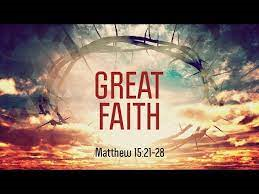 Coon Valley Lutheran ChurchThe Twelfth Sunday in Pentecost9:00 a.m.August 20, 2023Head Usher: Ray WilliamsonReader: Sarah OfteAttendance & Offering Last Sunday: 55; $2,472.48SCHEDULESUNDAY: 9:00a/Worship with Matt Marshall*In this time as we are without a pastor, if there is an emergency, please contact Jamie at one of the numbers listed below. Thank you!FIRST READING: ISAIAH 56:1, 6-8Thus says the LORD:  Maintain justice, and do what is right, for soon my salvation will come, and my deliverance be revealed.  And the foreigners who join themselves to the LORD, to minister to him, to love the name of the LORD, and to be his servants, all who keep the sabbath, and do not profane it, and hold fast my covenant—these I will bring to my holy mountain, and make them joyful in my house of prayer; their burnt offerings and their sacrifices will be accepted on my altar; for my house shall be called a house of prayer for all peoples.  Thus says the Lord GOD, who gathers the outcasts of Israel, I will gather others to them besides those already gathered.		The Word of the Lord.  Thanks be to God.PSALM 67 (read responsively)May God be gracious to us and bless us and make his face to shine upon us,That your way may be known upon earth, your saving power among all nations.Let the peoples praise you, O God; let all the peoples praise you.Let the nations be glad and sing for joy, for you judge the peoples with equity and guide the nations upon earth.Let the peoples praise you, O God; let all the peoples praise you.The earth has yielded its increase; God, our God, has blessed us.May God continue to bless us; let all the ends of the earth revere him.SECOND READING: ROMANS 11:1-2a, 29-32Paul writes:  I ask, then, has God rejected his people?  By No means!  I myself am an Israelite, a descendant of Abraham, a member of the tribe of Benjamin.  God has not rejected his people whom he foreknew.  For the gifts and the calling of God are irrevocable.  Just as you were once disobedient to God but have now received mercy because of their disobedience, so they have now been disobedient in order that, but the mercy shown to you, they too may now receive mercy.  For God has imprisoned all in disobedience so that he may be merciful to all.		The Word of the Lord.  Thanks be to God.GOSPEL READING: MATTHEW 15:21-28Jesus left that place and went away to the district of Tyre and Sidon.  Just then a Canaanite woman from that region came out and started shouting, “Have mercy on me, Lord, Son of David; my daughter is tormented by a demon.”  But he did not answer her at all.  And his disciples came and urged him, saying, “Send her away, for she keeps shouting after us.”  He answered, “I was sent only to the lost sheep of the house of Israel.”  But she came and knelt before him, saying, “Lord, help me.”  He answered, “It is not fair to take the children’s food and throw it to the dogs.”  She said, “Yes, Lord, yet even the dogs eat the crumbs that fall from their masters’ table.”  Then Jesus answered her, “Woman, great is your faith!  Let it be done for you as you wish.”  And her daughter was healed instantly.		The Gospel of the Lord.  Praise to you, O Christ.*We are always so happy to include you and our CVLC family in our prayers. If you feel your name, or the name of a family member can be removed from this list please contact Jamie. Thank you!We remember in prayer:  † Those hospitalized this past week † Our members whose names we lift up in prayer today: Corrine Appleman, Beverly Bagstad, Clifford Bakkum, Richard Brose, Herby Cornell, Jeanne Ebli, Kira Foster, Phyllis Galstad, Bonnie Holey, Donna Ihle, Verlin Ihle, Alan Jacobson, Todd King, Mike Kellogg, Jim Knutson, Margaret Lee, Russell Lee, Aaron Leisso, Larry Lichtie, Cindy Manske, Aaron Marx, Frank Mathison, Bud Miyamoto, Marianne Myhre, LuEtta Nelson, Romaine Nelson, Sandy Nelson, Cathy Ofte, Lisa Olson, Sandra Onshus, Steve Pauloski, Eunice Quast, Melanie Role, Jojo Satona, Mary Schultz, Billie Slater, LaVonne Stendahl, Larry Strangstalien, Joyce Temp, Teri Tomten.† Our members who are currently in health care facilities & Assisted Living: Tip Bagstad, Inez Beck, Rachel Berg, Evelyn Dahlen, Joanne Fletcher, Betty Gilbertson, Erma Graupe, Lenore Henley, Carl Holte, Sylvester King Jr., Bob Moilien, Irene Nestingen, Annie Olson, Beatrice Olson (Alden), Betty Sanders.† Those who grieve: Family & friends of Patty Stuempges† Our members who are currently home bound† All those in need of God’s healing and help† Family and friends of our members